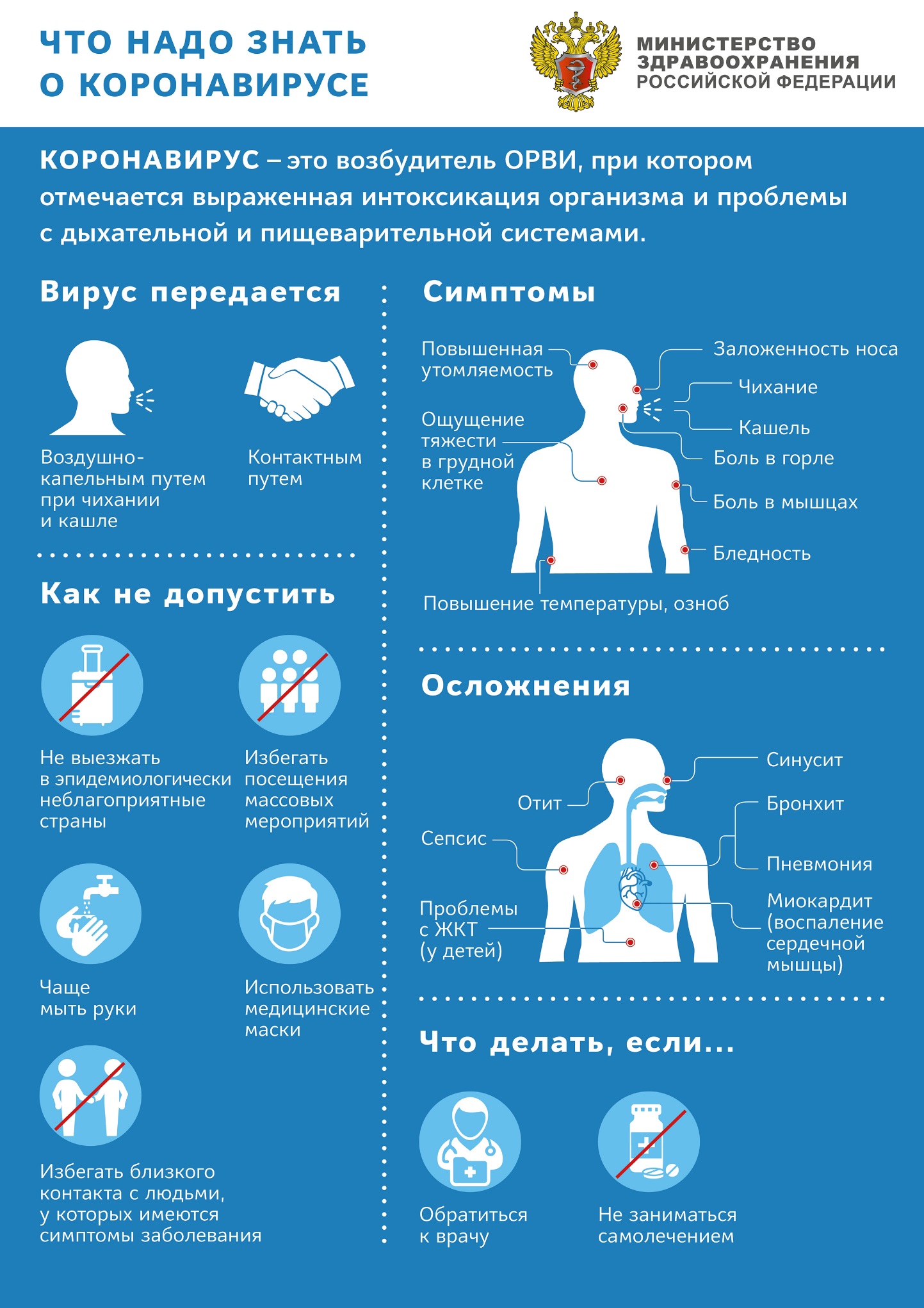 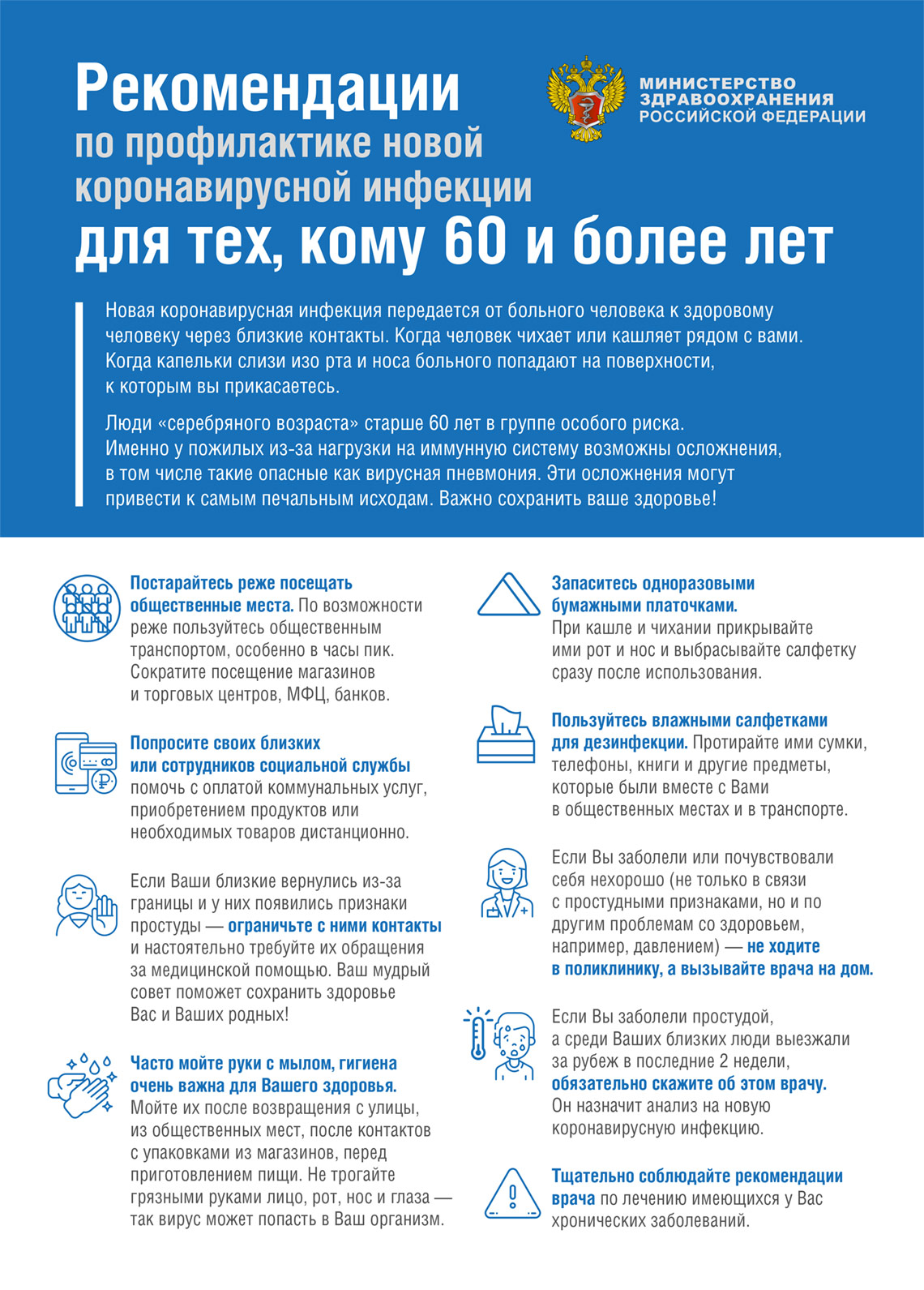 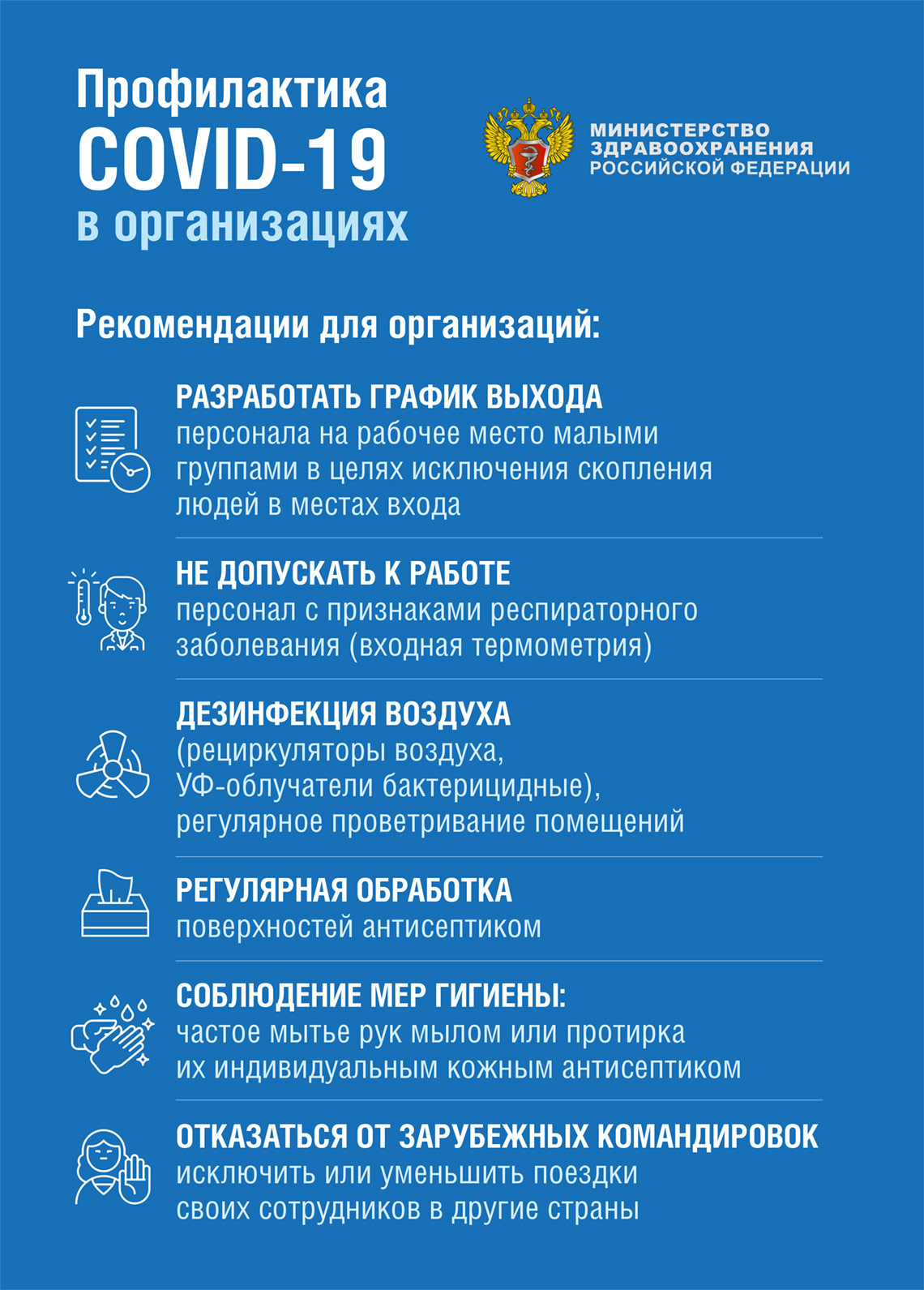 ИНФОРМАЦИЯ ДЛЯ МЕДИЦИНСКИХ РАБОТНИКОВРекомендации для врачей по выявлению Covid-19Эксперты Минздрава России скорректировали рекомендации для врачей по выявлению Covid-19, обновленная информация будет направлена во все медучреждения.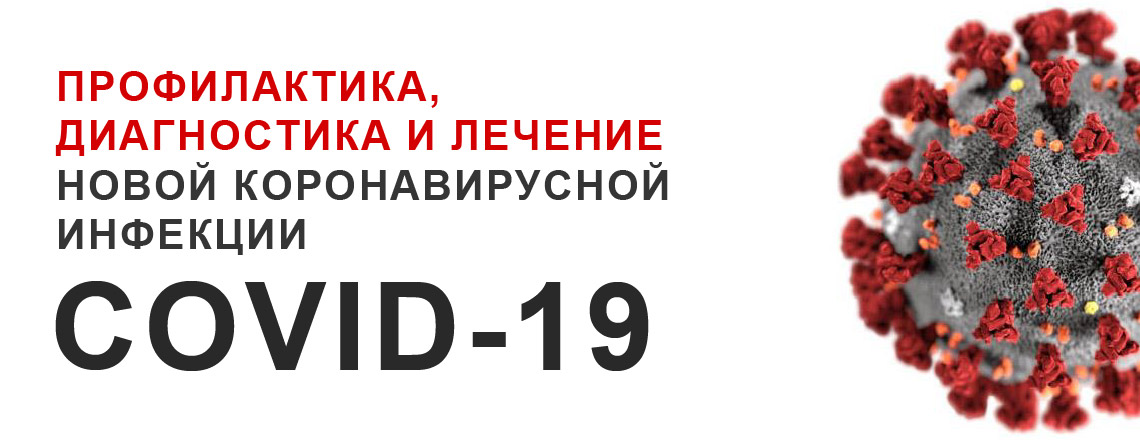 БЕЗОПАСНОСТЬ МЕДИЦИНСКОГО ПЕРСОНАЛА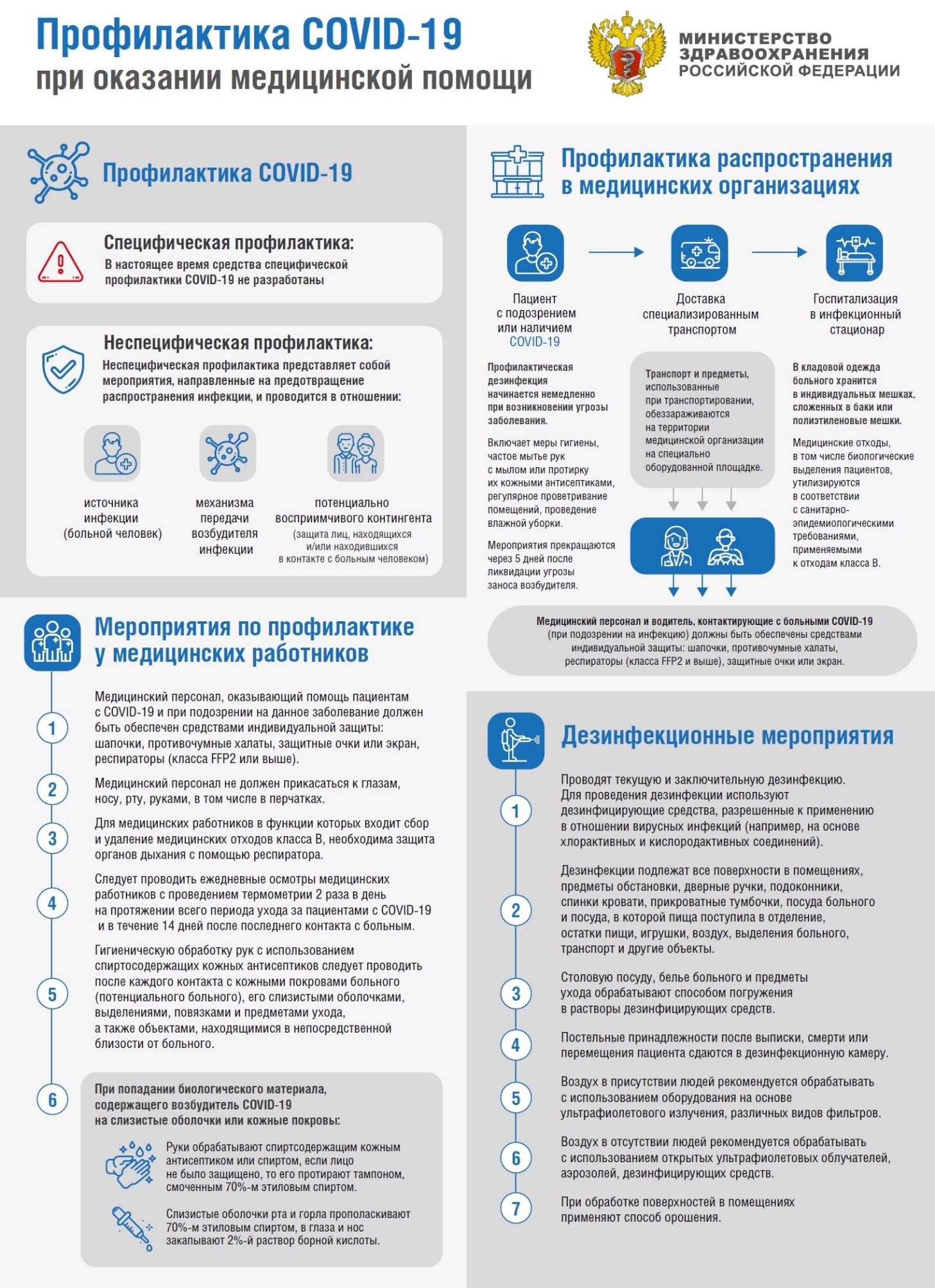 1